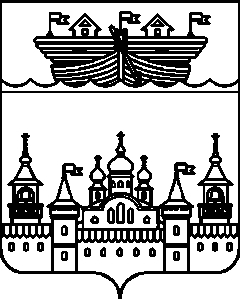 СЕЛЬСКИЙ СОВЕТ ВОЗДВИЖЕНСКОГО СЕЛЬСОВЕТА ВОСКРЕСЕНСКОГО МУНИЦИПАЛЬНОГО РАЙОНА НИЖЕГОРОДСКОЙ ОБЛАСТИ02 декабря 2016 г.											№ 34«О внесении изменений в решение сельского Совета Воздвиженского сельсовета  от 24 декабря  № 38 «О бюджете Воздвиженского сельсовета на 2016 год»В соответствии со ст.153 Бюджетного кодекса Российской Федерации и п.1 ст.7 «Положения о бюджетном процессе в Воздвиженском сельсовете»сельский Совет Воздвиженского сельсовета решил :1. В решение сельского Совета от 24 декабря 2015 года №  38 « О бюджете Воздвиженского сельсовета на 2016 год» (с изменениями,  внесенными решениями сельского Совета Воздвиженского сельсовета № 12 от 06 апреля 2016 года, № 21 от 26 мая 2016 года, № 24 от 01 августа 2016 года, № 26 от 13 августа 2016 года, № 28 от 26 сентября 2016 года, № 29 от 26 октября 2016 года) внести следующие изменения: 1.1. Пункт 1 изложить в следующей редакции:«1. Утвердить основные характеристики бюджета Воздвиженского сельсовета на 2016 год:1.Общий объем доходов в сумме 11154817,61 руб.2.Общий объем расходов в сумме 11572783,10  руб.3.Дефицит в сумме 417965,49  руб.»1.2. Утвердить следующую структуру источников  финансирования дефицита бюджета Воздвиженского сельсовета на 2016 год:Структура источников финансирования дефицита бюджета Воздвиженского сельсовета на 2016 год1.3. в приложение 3 :Поступление доходов по группам, подгруппам и статьям бюджетной классификации в пределах общего объема доходов. Минус вус1.4. в пункт 7 : 1.5. в приложение  4 :1.6. в приложение 5 :2. Обнародовать настоящее решение на информационном стенде в здании администрации сельсовета и опубликовать в средствах массовой информации.3. Настоящее решения вступает в силу после его обнародования.4. Контроль  за исполнением данного решения возложить на главу администрации Воздвиженского сельсовета.Глава местного самоуправления: 							Н.П.. ЛебедевКод бюджетной	классификации РФНаименование источниковСумма, руб.01 00 00 00 00 0000 000Источники внутреннего финансирования дефицита бюджета 417965,4901 05 00 00 00 0000 500Увеличение остатка средств бюджетов-11154817,6101 05 02 00 00 0000 500Увеличение прочих остатков средств  бюджетов-11154817,6101 05 02 01 00 0000 510Увеличение прочих остатков денежных средств  бюджетов-11154817,6101 05 02 01 10 0000 510Увеличение прочих остатков денежных средств  бюджетов сельских поселений-11154817,6101 05 00 00 00 0000 600Уменьшение остатков средств бюджетов11572783,1001 05 02 00 00 0000 600Уменьшение прочих остатков средств бюджетов11572783,1001 05 02 01 00 0000 610Уменьшение прочих остатков денежных  средств бюджетов11572783,1001 05 02 01 10 0000 610Уменьшение прочих остатков денежных  средств бюджетов сельских поселений11572783,10Код бюджетной классификации Российской ФедерацииНаименование доходовСумма,  руб.20000000000000000Безвозмездные поступления8565417,6120200000000000000Безвозмездные поступления от других бюджетов бюджетной системы РФ8565417,6120203000000000151Субвенции бюджетам субъектов РФ и муниципальных образований18226320203015000000151Субвенции бюджетам на осуществление первичного воинского учета на территориях, где отсутствуют военные комиссариаты18226320203015100000151  Субвенции бюджетам сельских поселений на осуществление первичного воинского учета на территориях, где отсутствуют военные комиссариаты18226320203015100000151Субвенции бюджетам поселений на осуществление первичного воинского учета на территориях, где отсутствуют военные комиссариаты за счет средств федерального бюджета182263ИТОГО доходов:11154817,61Код ФКНаименование расходовСумма (руб.)01001. Общегосударственные  вопросы240115701041.1. Функционирование Правительства Российской Федерации, высших исполнительных органов государственной власти субъектов Российской Федерации, местных администраций236660501131.2. Другие общегосударственые вопросы3455202002. Национальная оборона18226302032.1.Мобилизационная и вневойсковая подготовка18226305005. Жилищно-коммунальное хозяйство899201,5205035.1. Благоустройство899201,52Итого расходов:11572783,10НаименованиеКод бюджетной классификацииКод бюджетной классификацииСумма (рублей)НаименованиеЦелевая статья расходовВид расходовСумма (рублей)НаименованиеЦелевая статья расходовВид расходовСумма (рублей)НаименованиеЦелевая статья расходовВид расходовСумма (рублей)Всего расходов:00 0 00 0000000011572783,10  Муниципальная программа "Охрана окружающей среды и благоустройство на территории  Воздвиженского сельсовета Воскресенского муниципального района Нижегородской области" на 2016-2018 годы07 0 00 000000002844455,49Подпрограмма "Благоустройство населённых пунктов Воздвиженского сельсовета"07 4 00 00000000899201,52Содержание транспорта по благоустройству населённых пунктов07 4 08 00000000229301,52Прочие мероприятия по благоустройству07 4 08 05030000229301,52Закупка товаров, работ и услуг для обеспечения государственных (муниципальных) нужд07 4 08 05030200229301,52Подпрограмма "Содержание и ремонт автомобильных дорог общего пользования местного назначения"07 5 00 000000001945253,97Зимнее содержание дорог07 5 01 00000000421000Содержание автомобильных дорог общего пользования местного значения и искусственных сооружений на них07 5 01 02030000421000Закупка товаров, работ и услуг для обеспечения государственных (муниципальных) нужд07 5 01 02030200421000Ремонт дорог, мостов и мостовых переходов07 5 02 000000001524253,97Капитальный ремонт и ремонт автомобильных дорог общего пользования местного значения и искусственных сооружений на них07 5 02 020300001524253,97Закупка товаров, работ и услуг для обеспечения государственных (муниципальных) нужд07 5 02 020302001524253,97Непрограммные расходы77 0 00 000000002648157,61Непрограммное направление деятельности77 7 00 000000002648157,61Содержание аппарата управления77 7 01 000000002366605Расходы на обеспечение функций органов местного самоуправления77 7 01 201900001777305Закупка товаров, работ и услуг для обеспечения государственных (муниципальных) нужд77 7 01 20190200116860Непрограммные расходы за счет средств федерального бюджета77 7 03 00000000182263Расходы на осуществление государственных полномочий Российской Федерации по первичному воинскому учёту на территориях, где отсутствуют военные комиссариаты77 7 03 51180000182263Расходы на выплаты персоналу в целях обеспечения выполнения функций государственными (муниципальными) органами, казёнными учреждениями, органами управления государственными внебюджетными фондами77 7 03 51180100157808Закупка товаров, работ и услуг для обеспечения государственных (муниципальных) нужд77 7 03 5118020024455Прочие непрограммные расходы77 7 04 00 00000099289,61Прочие выплаты по обязательствам муниципального района77 7 04 9226000021000Закупка товаров, работ и услуг для обеспечения государственных (муниципальных) нужд77 7 04 9226020021000НаименованиеКод бюджетной классификацииКод бюджетной классификацииКод бюджетной классификацииКод бюджетной классификацииКод бюджетной классификацииСумма  (рублей)НаименованиеВедомствоРазделПодразделЦелевая статьяВид расходовСумма  (рублей)Администрация Воздвиженского сельсовета Воскресенского муниципального района Нижегородской области01011572783,10  Общегосударственные вопросы010000 0 00 000000002398157Функционирование Правительства Российской Федерации, высших исполнительных органов государственной власти субъектов Российской Федерации, местных администраций010400 0 00 000000002366605Непрограммные расходы010477 0 00 000000002366605Непрограммное направление деятельности010477 7 00 000000002366605Содержание аппарата управления010477 7 01 000000002366605Расходы на обеспечение функций органов местного самоуправления010477 7 01 201900001777305Закупка товаров, работ и услуг для обеспечения государственных (муниципальных) нужд010477 7 01 20190200116860Непрограммные расходы011377 0 00 0000000034552Непрограммное направление деятельности011377 7 00 0000000034552Прочие непрограммные расходы011377 7 04 0000000034552Прочие выплаты по обязательствам муниципального района011377 7 04 9226000032552Закупка товаров, работ и услуг для обеспечения государственных (муниципальных) нужд011377 7 04 9226020032552Национальная оборона020000 0 00 00000000182263Мобилизационная и вневойсковая подготовка020300 0 00 00000000182263Непрограммные расходы020377 0 00 00000000182263Непрограммное направление деятельности020377 7 00 00000000182263Непрограммные расходы за счет средств федерального бюджета020377 7 03 00000000182263Расходы на осуществление государственных полномочий Российской Федерации по первичному воинскому учёту на территориях, где отсутствуют военные комиссариаты020377 7 03 51180000182263Расходы на выплаты персоналу в целях обеспечения выполнения функций государственными (муниципальными) органами, казёнными учреждениями, органами управления государственными внебюджетными фондами020377 7 03 51180100157808Закупка товаров, работ и услуг для обеспечения государственных (муниципальных) нужд020377 7 03 5118020024455Жилищно-коммунальное хозяйство050000 0 00 00000000899201,52Благоустройство050300 0 00 00000000899201,52Муниципальная программа "Охрана окружающей среды и благоустройство на территории Воздвиженского сельсовета Воскресенского муниципального района Нижегородской области" на 2016-2018 годы050307 0 00 00000000899201,52Подпрограмма "Благоустройство населённых пунктов сельсовета"050307 4 00 00000000899201,52Содержание транспорта по благоустройству населённых пунктов050307 4 08 00000000229301,52Прочие мероприятия по благоустройству050307 4 08 05030000229301,52Закупка товаров, работ и услуг для обеспечения государственных (муниципальных) нужд050307 4 08 05030200229301,52Национальная экономика040000 0 00 000000001945253,97Дорожное хозяйство (дорожные фонды)040900 0 00 000000001945253,97Муниципальная программа "Охрана окружающей среды и благоустройство на территории Воздвиженского сельсовета Воскресенского муниципального района Нижегородской области" на 2016-2018 годы040907 0 00 000000001945253,97Подпрограмма "Содержание и ремонт автомобильных дорог общего пользования местного назначения"040907 5 00 000000001945253,97Зимнее содержание дорог040907 5 01 00000000421000Содержание автомобильных дорог общего пользования местного значения и искусственных сооружений на них040907 5 01 02030000421000Закупка товаров, работ и услуг для обеспечения государственных (муниципальных) нужд040907 5 01 02030200421000Ремонт дорог, мостов и мостовых переходов040907 5 02 000000001524253,97Капитальный ремонт и ремонт автомобильных дорог общего пользования местного значения и искусственных сооружений на них040907 5 02 020300001524253,97Закупка товаров, работ и услуг для обеспечения государственных (муниципальных) нужд040907 5 02 020302001524253,97